Министерство просвещения ПМРГОУ СПО «Бендерский педагогический колледж»МЕТОДИЧЕСКИЕ РЕКОМЕДАЦИИ ПО ОРГАНИЗАЦИИ  И ПРОВЕДЕНИЮУЧЕБНОЙ И ПРОИЗВОДСТВЕННОЙ ПРАКТИКИПМ.04. Взаимодействие с родителями (лицами, их заменяющими) 
и сотрудниками образовательной организацииСпециальность: Дошкольное образование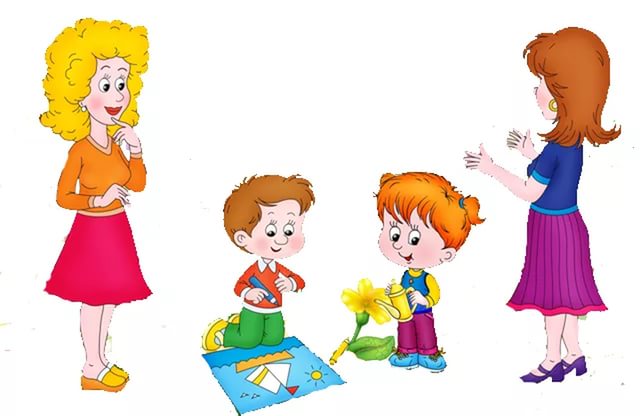 Бендеры, 2017Пояснительная запискаМетодические рекомендации предназначены для обучающихся и руководителей практики специальности  Дошкольное образование с целью оказания методической помощи при выполнении заданий учебной и производственной практики по ПМ.04. Цель практики - комплексное освоение вида профессиональной деятельности, формирование общих и профессиональных компетенций, приобретение необходимых умений и практического опыта.Практика по ПМ.04 включает в себя учебную в объеме 36 часов и производственную практику (в объеме 36 часов). Форма проведения практики - рассредоточенная. Рекомендации состоят из пояснительной записки, планируемых результатов, методических указаний по учебной и производственной практике, критериев оценивания обучающихся.Планируемые результатыВ ходе прохождения учебной и производственной практики обучающийся должен:иметь практический опыт:планирования работы с родителями (лицами, их заменяющими);наблюдения за детьми и обсуждения с родителями (лицами, их заменяющими) достижений и трудностей в развитии ребенка;определения целей и задач работы с отдельной семьей по результатам наблюдений за ребенком, изучения особенностей семейного воспитания;взаимодействия с администрацией организации образования, воспитателями, музыкальным работником, руководителем физического воспитания, медицинским работником и другими сотрудниками;руководства работой помощника воспитателя. уметь:планировать работу с родителями (лицами, их заменяющими);изучать особенности семейного воспитания дошкольников, -взаимоотношения родителей и детей в семье;формулировать цели и задачи работы с семьей;организовывать и проводить разнообразные формы работы с семьей (родительские собрания, посещение детей на дому, беседы), привлекать родителей к проведению совместных мероприятий;консультировать родителей по вопросам семейного воспитания, социального, психического и физического развития ребенка;анализировать процесс и результаты работы с родителями (лицами, их заменяющими);взаимодействовать с работниками дошкольной организации образования по вопросам воспитания, обучения и развития дошкольников;руководить работой помощника воспитателя.Результатом  практики является освоение общих компетенций (ОК):профессиональных компетенций (ПК):Методические указания по учебной практике Вид работ №1. Ознакомление обучающихся с целью, задачами и планом практики, с требованиями к отчетной документации. Изучение требований к документации ДОО по взаимодействию с семьей. Изучение требований к наглядной информации для родителей.Методические указания:1. Ознакомиться с целью, задачами планом практики, требованиями к отчетной документации.
2. Прослушать инструктаж по ТБ.
3. Оформить дневник по учебной практике (Приложение №1).4. Изучить и отразить в дневнике требования к документации ДОО по взаимодействию с семьей.5. Познакомиться с требованиями  к наглядной информации для родителей.6. Разработать  и вложить в портфолио памятку по оформлению родительского уголка.Вид работ №2. Изучение опыта работы ДОО и педагогов с семьей. Изучение и анализ документации воспитателя по работе с родителями. Изучение плана воспитателя по взаимодействию с родителями.Методические указания:1.Изучить опыт и  документацию  ДОО по организации взаимодействия детского сада и семьи (основные   задачи и направления  работы с родителями,  соответствие целей и задач  требованиям программы, использование  традиционных и нетрадиционных форм работы с родителями). Приложение №62.Изучить и провести в дневнике анализ документации  воспитателя по работе с родителями. 3.Сделать выписки из плана воспитателя для одной из возрастных групп (базы практики). (Приложение №7).Вид работ №3. Изучение и анализ материалов для диагностики процесса и результатов работы с родителями. Подготовка материалов для проведения обследования.Методические указания:1.Познакомиться с образцами анкет, тестов для родителей, проанализировать их.                                                                       2.Изучить   методики диагностики детско-родительских отношений.3.Подготовить  материалы для проведения диагностики детско-родительских отношенийс использованием  методики  изучения семьи«Глазами ребенка» (Приложение №8).Вид работ №4. Проведение анкетирования родителей. Планирование работы по взаимодействию с семьей.Методические указания:1.Изучить и проанализировать потребности родителей в педагогической помощи на основе проведения анкетирования родителей  и беседы с воспитателем (Приложение №17). Анкеты с результатами вложить в портфолио.2.Определить цели и задачи работы с родителями в возрастной группе ДОО.3.Составить и вложить в портфолио план взаимодействия с родителями на 3 месяца, включив в содержание работы разнообразные формы работы  на основе учёта интересов, нужд, потребностей (Приложение №18).Вид работ №5. Наблюдение и анализ разнообразных форм работы с семьейМетодические указания:1.Провести наблюдение за проведением воспитателя родительского собрания.Анализ собрания вложить в портфолио (Приложение № 19). 2.Провести наблюдение за проведением воспитателем бесед и консультаций.3. В дневнике проанализировать методику и эффективность  проведенных бесед и консультаций (Приложение № 20).Вид работ №6. Наблюдение взаимодействия  воспитателя с членами администрации образовательной организации, с воспитателями, музыкальным работником, руководителем физического воспитания, медицинским работником и другими сотрудниками. ЗачетМетодические указания:1.Провести наблюдение взаимодействия педагога с сотрудниками ДОО.2.Определить  и зафиксировать поводы и результаты взаимодействия, составив таблицу (Приложение №21).3.Провести наблюдение взаимодействия педагога с помощником воспитателя. Заполнить и вложить в портфолио таблицу (Приложение №  22).4. Сдать зачет по учебной практике.Методические указания по производственной практике Вид работ №1. Изучение особенностей взаимодействия воспитателя с родителями. Анализ процесса и результатов работы с родителями.Методические указания:1.Провести  наблюдение за общением воспитателя с родителями. Результаты оформить в портфолио (Приложение №10).2.Провести  анкетирование педагогов по проблемам взаимодействию с родителями. Результаты анкетирования проанализировать и вложить в портфолио (Приложение №11).3.Изучить и проанализировать социальную карту   родителей в группе базы практики.4.Заполнить карту и вложить в портфолио.(Приложение №12).Вид работ №2. Изучение и анализ взаимоотношений родителей с детьми. Диагностика детско-родительских отношений. Оформление результатов диагностики, их интерпретация и анализ.Методические указания:1.Провести  наблюдение за общением родителей с детьми в утреннее и вечернее время.  По результатам наблюдений заполнить таблицы и вложить в портфолио (Приложение №13).2.Провести  диагностику детско-родительских отношений, их интерпретацию и анализ. Оформить результаты (Приложение №14). Материалы для проведения диагностики и результаты вложить в портфолио.Вид работ №3. Анализ процесса работы с родителями. Проектирование  родительских уголков. Оформление документации.Методические указания:1.Проанализировать оформление и содержание родительского  уголка в группе базы практики (Приложение №15).2.Разработать  проект оформления и содержания родительского уголка в группе базы практики (Приложение №16). К  аналитической справке приложить эскиз (фото) уголка  для родителей. Все материалы вложить в портфолио.Вид работ №4. Проведение, анализ, самоанализ  индивидуальных  консультаций для родителей. Оформление наглядной информации для родителей.Методические указания:1.Определить тематику и подготовить материал для проведения консультаций  с родителями. Оформить конспект консультации (Приложение №23). 2.Провести консультацию.3.Проанализировать проведение консультации (Приложение №24). 4. Оформить папку-передвижку для родителей. Составить Памятки для родителей (Приложение №25). Документы в портфолио: конспект консультации, папка-передвижка, памятки.5. Подготовить учебную документацию для дифференцированного зачета (дневник, отчет, портфолио).Вид работ №5. Проведение  родительского собрания. Анализ процесса и результата работы с родителями. Дифференцированный зачетМетодические указания:1.Разработать и вложить в портфолио сценарий проведения нетрадиционного родительского собрания (Приложение №26). 2. Провести и вложить в портфолио самоанализ родительского собрания.(Приложение №26). 3. Сдать дифференцированный зачет.Рекомендуемая литература:Доронова Т.Н. Взаимодействие дошкольного учреждения с родителями. - М.: «Сфера», 2002Козлова А.В., Дешеулина Р.П. Работа ДОУ с семьей. - М.: Творческий центр, 2004Куликова Т.А. Семейная педагогика и домашнее воспитание. - М.: Академия,1999Интернет-ресурсыhttp://tanja-k.chat.ru/ - Методические материалы в помощь работникам детских дошкольных учреждений.http://edu.rin.ru/preschool/index.html  - Дошкольное образование.http://ivalex.vistcom.ru/  - Все для детского сада.http://detsad-journal.narod.ru/index.htm  - Детский сад от А до Я.http://www.detskiysad.ru/  - Детский сад.ру.Сайт для воспитателей. Режим доступа: http://vospitatel.resobr.ru Сайт «Дошкольные учреждения». Режим доступа: http://www.detskiysad.ruСайт «Мой детский сад». Режим доступа: http://www.moi-detsad.ru/zanatia1561.htmlСайт для работников дошкольного образования. Режим доступа: http://www.moi-detsad.ru/Критерии оценивания обучающихсяВыполненные задания учебной и производственной практики оцениваются по пятибалльной шкале («2», «3», «4», «5»).Критерии оценки проведения различных мероприятий(анкетирования, консультаций, родительского собрания и т.д.)- своевременное,  методически верное планирование мероприятия;- эффективное использование различных методов, средств, форм организации деятельности родителей;- целесообразный отбор содержания и  организации деятельности родителей;- владение методикой проведения мероприятия;- соблюдение структуры, рациональность использования времени на мероприятии.Критерии оценки документации обучающихся:- самостоятельное выполнение заданий учебной и производственной практики в полном объеме;- выполнение заданий учебной и производственной практики в соответствии с методическими рекомендациями;- эстетичность оформления документации;- своевременное представление документации на контроль.Примечание: приложения находятся в электронном варианте в каб. №27, 30, в бумажном варианте – каб. №27, в библиотеке.Список используемой литературы1. Государственный образовательный стандарт среднего профессионального образования по специальности  44.02.01 Дошкольное образование.2. Государственный образовательный стандарт дошкольного образования Приднестровской Молдавской Республики, утвержденный Приказом Министерства просвещения Приднестровской Молдавской Республики от 16 мая 2017 года  № 588.3. Примерная   основная общеобразовательная программа  дошкольного образования  «От рождения до школы». Под ред. Н. Е. Вераксы, Т. С. Комарова, М. А. Васильева. М.: изд. «Мозаика-Синтез», 2012.4. Козлова A.M.Никифорова Е.В., Скопинова Н.А. Дошкольное образование психолого-педагогическая практика. Учебно-методическое пособие. - М.: ЦГЛ, 20005. Дошкольная педагогика. Методические рекомендации к педагогической практике студентов по специальности 030900 "Дошкольная педагогика и психология"/ под редакцией кандидата педагогических наук, доцента В.А.Гелло.- Тирасполь, РИО ПГУ, 1999.6. Педагогическая практика студентов факультетов дошкольного образования/ под редакцией В.И.Ядэшко, Л.М.Волобуевой. - М., Академия, 1999 г.КодНаименование результата обученияОК 1Понимать сущность и социальную значимость своей будущей профессии, проявлять к ней устойчивый интерес.ОК 2Организовывать собственную деятельность, определять методы решения профессиональных задач, оценивать их эффективность и качество.ОК 3Оценивать риски и принимать решения в нестандартных ситуациях.ОК 4Осуществлять поиск, анализ и оценку информации, необходимой для постановки и решения профессиональных задач, профессионального и личностного развития.ОК 5Использовать информационно-коммуникационные технологии в профессиональной деятельности.ОК 6Работать в коллективе и команде, взаимодействовать с руководством, коллегами и социальными партнерами.ОК 7Ставить цели, мотивировать деятельность воспитанников, организовывать и контролировать их работу с принятием на себя ответственности за качество образовательного процесса.ОК 8Самостоятельно определять задачи профессионального и личностного развития, заниматься самообразованием, осознанно планировать повышение квалификации.ОК 9Осуществлять профессиональную деятельность в условиях обновления ее целей, содержания, смены технологий.ОК 10Осуществлять профилактику травматизма, обеспечивать охрану жизни и здоровья детей.ОК 11Строить профессиональную деятельность с соблюдением регулирующих ее правовых норм.ПК 4.1Определять цели, задачи и планировать работу с родителями.ПК 4.2Проводить индивидуальные консультации по вопросам семейного воспитания, социального, психического и физического развития ребёнка.ПК 4.3Проводить родительские собрания, привлекать родителей (лиц, их замещающих) к организации и проведению мероприятий в группе и в организации образования.ПК 4.4Оценивать и анализировать результаты работы с родителями, корректировать процесс взаимодействия с ними.ПК 4.5Координировать деятельность сотрудников организации образования, работающих с группой.ОтметкаПоказатели«5»Учтены все критерии оценки «4»Не соблюден один из критериев«3»Не соблюдены два критерия«2»Не учтены три и более критерияОтметкаПоказатели«5»Учтены все критерии оценки «4»Не соблюден один из критериев«3»Не соблюдены два критерия«2»Не учтены три и более критерия